NORTHOWRAM PRIMARY SCHOOL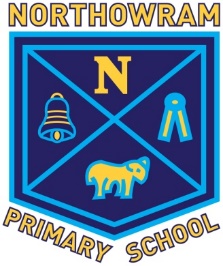 TERM DATES 2021-2022  Please note:  SATS take place during May please avoid this month for a family holiday.  Please retain this sheet for your future reference    			v1. Sept 2020 2021 AUTUMN TERMTraining DayHalf TermTraining DayChristmasClosedRe-openClose at end of dayClosedRe-openClose at end of dayMonday 6th SeptemberTuesday 7th SeptemberThursday 21st OctoberFriday 22nd OctoberMonday 1st NovemberFriday 17th December2022 SPRING TERMHalf TermTraining DayEasterRe-openClose at end of dayClosedRe-openClose at end of dayTuesday 4th JanuaryThursday 17th FebruaryFriday 18th FebruaryMonday 28th FebruaryFriday 8th April2022 SUMMER TERMMay DayHalf TermMidsummerTraining DayTraining DayRe-openClosedClose at end of dayRe-openClose at end of day ClosedClosedMonday 25th AprilMonday 2nd MayFriday 27th MayMonday 6th JuneFriday 22nd July Monday 25th JulyTuesday 26th July